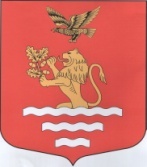 МУНИЦИПАЛЬНЫЙ СОВЕТМУНИЦИПАЛЬНОЕ ОБРАЗОВАНИЕМУНИЦИПАЛЬНЫЙ ОКРУГЧКАЛОВСКОЕСАНКТ-ПЕТЕРБУРГА197110, Санкт-Петербург, ул. Большая Зеленина, д. 20,тел/факс: (812) 230-94-87, www.mo-chkalovskoe.ru; e-mail:mo-chkalovskoe@yandex.ruРЕШЕНИЕ 29 октября 2015 года                                                                                         № 11/3Об утверждении новой редакции Положения о бюджетном процессе в муниципальном образовании муниципальный округ ЧкаловскоеВ соответствии с Конституцией Российской Федерации, Бюджетным кодексом Российской федерации, Законом Санкт-Петербурга № 420-79 от 23 сентября 2009 года «Об организации местного самоуправления в Санкт-Петербурге», Уставом Муниципального образования муниципальный округ Чкаловское Муниципальный Советрешил:Утвердить новую редакцию Положения о бюджетном процессе в Муниципальном образовании муниципальный округ Чкаловское в соответствии с Приложением 1 к настоящему Решению.Опубликовать настоящее решение в ближайшем номере муниципальной газеты «На островах и рядом» и на официальном сайте Муниципального образования муниципальный округ Чкаловское www.mo-chkalovskoe.ru.Решение вступает в законную силу с момента его официального опубликования(обнародования).С момента вступления в силу настоящего Решения признать утратившим силу Решение Муниципального Совета от 14.02.2008 № 3/1 «О рассмотрении новой редакции «Положения о бюджетном процессе в Муниципальном образовании муниципальный округ Чкаловское».Контроль за выполнением данного решения оставляю за собой. Председатель Муниципального Совета Муниципального образования муниципальный округ Чкаловское                                           Н.Л. Мартинович